Набираем в адресной строке - https://77.242.3.180/c/777Если у вас установлен антивирус касперского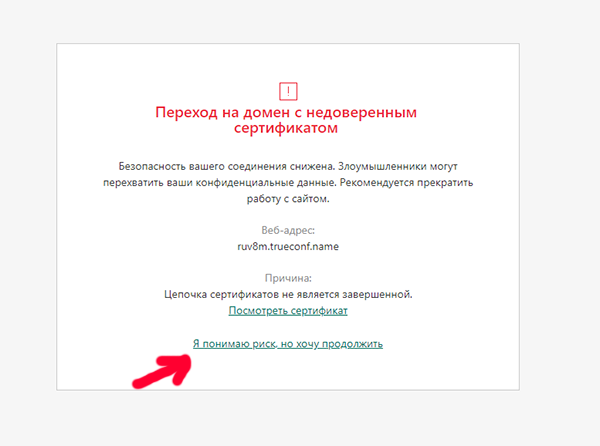 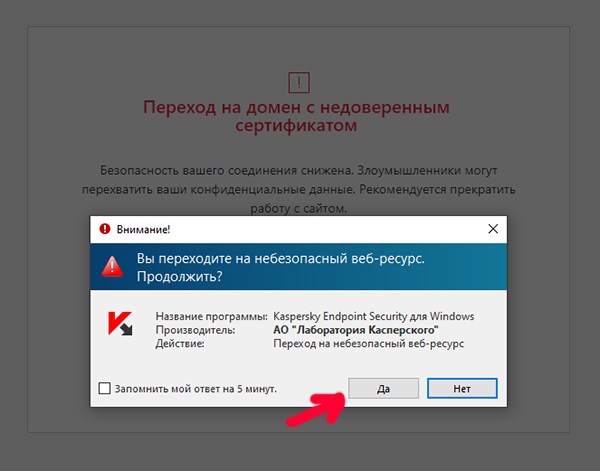 Если нет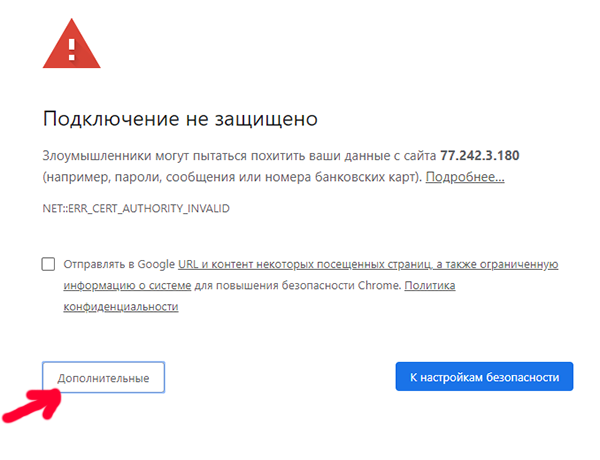 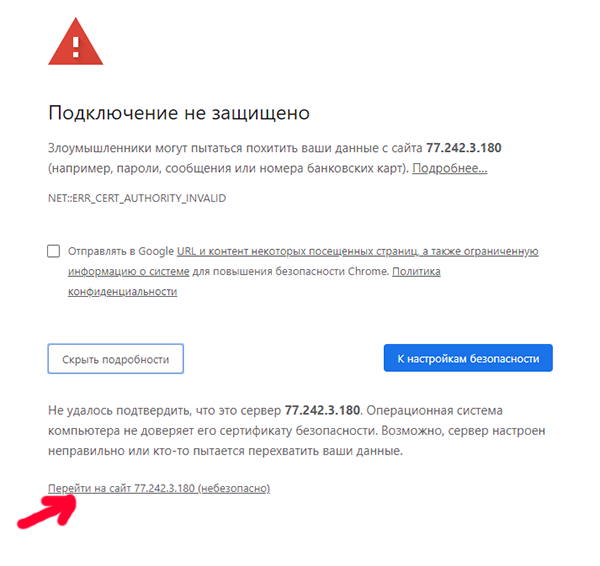 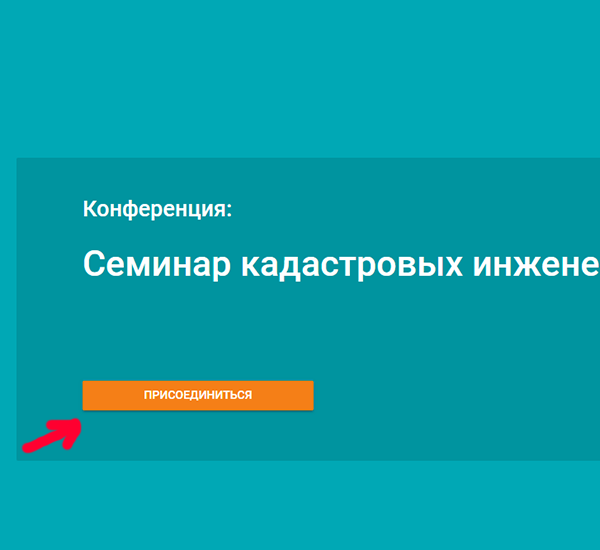 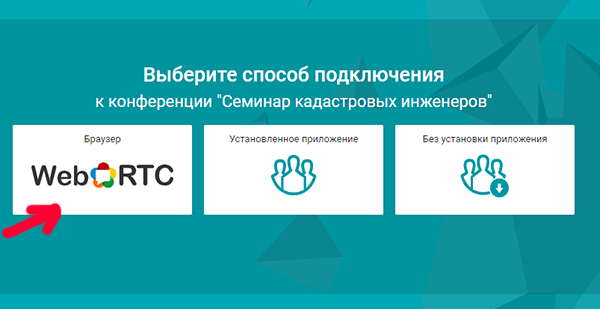 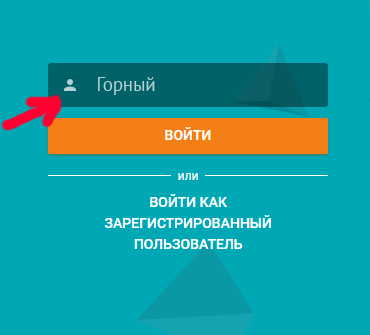 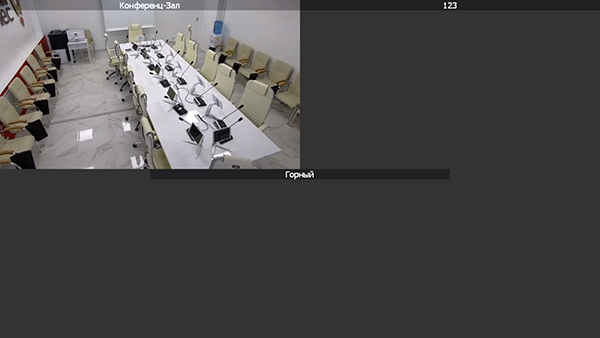 